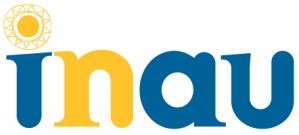 Instituto del Niño y Adolescente del UruguayDivisión AdquisicionesDepartamento Técnico de AdquisicionesACLARACIÓN N° 1En el ítem 13 “Marcador a fibra” se solicitan 500 paquetes de 12 unidades cada uno.